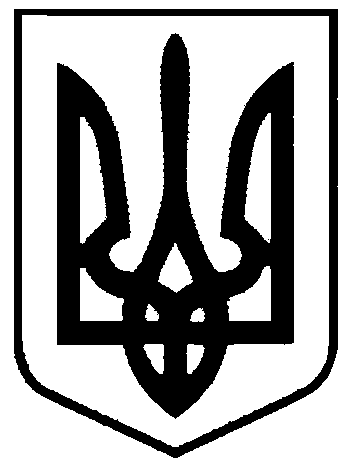 СВАТІВСЬКА МІСЬКА РАДАВИКОНАВЧИЙ КОМІТЕТРІШЕННЯвід __  _____________  2016 р.    	                    м. Сватове                               №____   Про погодження проектів землеустрою щодо відведення земельних ділянок в м. Сватовеуповноваженим органом охороникультурної спадщини Сватівськоїміської ради.Розглянувши клопотання ТОВ„Слобожанський центр землеустрою ” про розгляд проектів землеустрою щодо відведення земельних ділянок на території м. Сватове, враховуючи, що земельні ділянки вільні від пам’яток історії та архітектури, а також їх охоронних зон, керуючись постановою Кабінету Міністрів України від 26.07.2001 р. № 878 м. Сватове Луганської області внесено до Списку історичних населених місць України, ст. 3; 6 Закону України „Про охорону культурної спадщини ”, ст. 186 – 1 Земельного кодексу України.Виконавчий комітетСватівської міської радиВИРІШИВ:Погодити проект землеустрою щодо відведення земельної ділянки:по кв. Незалежності, 22г, м. Сватове, Луганської області, площею – 0,0080 га. із категорії земель житлової та громадської забудови, для будівництва індивідуальних гаражів (код. КВЦПЗ – 02.05), для передачі у власність гр. Гончаровій Юлії Валеріївні.по кв. Незалежності, 12г, м. Сватове, Луганської області, площею – 0,0039 га. із категорії земель житлової та громадської забудови, для будівництва індивідуальних гаражів (код. КВЦПЗ – 02.05), для передачі у власність гр. Бобровник Тамарі Дмитрівні.по кв. Незалежності, 13г, м. Сватове, Луганської області, площею – 0,0030 га. із категорії земель житлової та громадської забудови, для будівництва індивідуальних гаражів (код. КВЦПЗ – 02.05), для передачі у оренду гр. Бобровник Тамарі Дмитрівні.по кв. Незалежності, 11г, м. Сватове, Луганської області, площею – 0,0044 га. із категорії земель житлової та громадської забудови, для будівництва індивідуальних гаражів (код. КВЦПЗ – 02.05), для передачі у власність гр. Івановій Олені Борисівні.по вул. Першотравнева – Набережна, 21, м. Сватове, Луганської області площею – 0,1000 га. із категорії земель житлової та громадської забудови (забудовані та не забудовані землі), для будівництва та обслуговування житлового будинку, господарських будівель і споруд (присадибна ділянка) (код.  КВЦПЗ – 02.01), та із категорії земель сільськогосподарського призначення (рілля), для ведення особистого селянського господарства площею – 0,1520 га. (код. КВЦПЗ – 01.03), для передачі у власність гр. Поволоцькому Антону Володимировичу.по вул. Коваленка, 84, м. Сватове, Луганської області площею – 0,0699 га. із категорії земель житлової та громадської забудови (забудовані та не забудовані землі), для будівництва та обслуговування житлового будинку, господарських будівель і споруд (присадибна ділянка) (код.  КВЦПЗ – 02.01), для передачі у власність гр. Дубині Наталії Олександрівні.по кооператив «Зоря» діл. №14, м. Сватове, Луганської області площею – 0,0941 га. із категорії земель сільськогосподарського призначення (рілля), для індивідуального садівництва (код. КВЦПЗ – 01.05), для передачі у власність гр. Никитенко Ользі Миколаївні.по вул. Першотравнева – Набережна, 66, м. Сватове, Луганської області площею – 0,1000 га. із категорії земель житлової та громадської забудови (забудовані та не забудовані землі), для будівництва та обслуговування житлового будинку, господарських будівель і споруд (присадибна ділянка) (код.  КВЦПЗ – 02.01), та із категорії земель сільськогосподарського призначення (рілля), для ведення особистого селянського господарства площею – 0,0508 га. (код. КВЦПЗ – 01.03), для передачі у власність гр. Поволоцькій Валентині Василівні.по пл. Шкільна, 19г, м. Сватове, Луганської області площею – 0,2246 га. із категорії земель сільськогосподарського призначення (рілля), для ведення особистого селянського господарства (код. КВЦПЗ – 01.03), для передачі у власність гр. Губіну Олексію Олександровичу.по пл. 50-р. Перемоги, 39, м. Сватове, Луганської області площею – 0,0651 га. із категорії земель громадської забудови, для будівництва та обслуговування будівель торгівлі (код.  КВЦПЗ – 03.07), , для передачі у оренду гр. Мороці Валентину Васильовичу.Попередити землекористувачів що земельні ділянки повинні використовуватись з дотриманням наступних вимог: у разі виявлення в процесі використання земельних ділянок, проведення земляних, будівельних та будь – яких інших робіт пам’яток (об’єктів) археології чи їх решток землекористувачі зобов’язуються негайно повідомити виконавчий комітет Сватівської міської ради та припинити будь – які роботи на земельних ділянках.   Сватівський міський голова                                                                                            Є.В.Рибалко